Муниципальное бюджетное общеобразовательное учреждение «Школа № 32 с углубленным изучение отдельных предметов»  городского округа СамараПРОГРАММА
сопровождения профессионального самоопределения
обучающихся МБОУ Школы № 32 г. о. Самара
«ДОРОГА  УСПЕХА»Самара, 2020 г.СОДЕРЖАНИЕПОЯСНИТЕЛЬНАЯ ЗАПИСКА	3ИНФОРМАЦИОННАЯ КАРТА ПРОГРАММЫ	5ИНФОРМАЦИЯ О ШКОЛЕ	5ЦЕЛЬ, ЗАДАЧИ И ОСНОВНАЯ ИДЕЯ ПРОГРАММЫ	52.3.ОСНОВНЫЕ НАПРАВЛЕНИЯ РАБОТЫ	62.4.ОСНОВНЫЕ ЭТАПЫ РАБОТЫ	8ИСХОДНЫЕ ТЕОРЕТИЧЕСКИЕ ПОЛОЖЕНИЯ	92.6.ОЖИДАЕМЫЕ РЕЗУЛЬТАТЫ	102.7.ОЦЕНКА ЭФФЕКТИВНОСТИ РЕАЛИЗАЦИИ ПРОГРАММЫ	102.8. СПИСОК ИСПОЛЬЗУЕМОЙ В РАБОТЕ ЛИТЕРАТУРЫ	11ПРИЛОЖЕНИЯПриложение 1. Календарный план мероприятий по направлениям.12Приложение 2. Используемые методики	21Приложение 3. Курс «Профориентационный модуль» (сопровождениепрофессионального самоопределения обучающихся 8-9 классов)	23Приложение 4. Тьюторское сопровождение профессионального самоопределения старшеклассников10-11 классов	31ПОЯСНИТЕЛЬНАЯ ЗАПИСКАСоциально-экономические преобразования, характерные для России в последние 10-15 лет, существенно сказываются на образовании молодежи и ее профессиональном самоопределении.Современные молодые люди, вступая во взрослую жизнь, не готовы решать те проблемы, которые ставит перед ними общество и государство: самостоятельно ориентироваться в любой ситуации, находить решение в нестандартных условиях, использовать жизненный опыт, осуществлять ответственный жизненный и профессиональный выбор.Репродуктивные методы обучения приводят к стандартности мышления молодых людей, неготовности к творческой деятельности, неспособности принимать самостоятельные решения, вести поиск.Формальность в проведении предпрофильной и профильной подготовки приводит к тому, что старшеклассники не готовы к ответственному выбору будущей профессии и сферы профессиональной деятельности.Трудности профессионального самоопределения в школе обусловлены тем, что сформировавшаяся профессиональная направленность школьников оказывается оторванной от реальной жизни.Профессиональное самоопределение осложняется отсутствием личного опыта подростков в выбираемой сфере труда и знаний о профессиях.Чтобы решить вышеуказанные проблемы необходимо в средней общеобразовательной школе предоставить обучающимся возможность с начальной ступени обучения проектировать своё будущее и формировать необходимые ресурсы для осознанного, ответственного выбора будущей профессии и сферы профессиональной деятельности. В школе необходимо создать все условия для индивидуальной образовательной активности каждого обучающегося в процессе становления его способностей к самопознанию, самообразованию, самоопределению, самоорганизации, осмыслению своих образовательных планов и жизненных и профессиональных перспектив.Эти условия включают:Психологическое просвещение обучающихся на всех ступенях обучения, направленное на актуализацию знаний о мире профессий, разнообразии профессиональной деятельности человека, современных требованиях к новым профессиям.Психологическую диагностику обучающихся с целью раннего определения индивидуальных способностей, профессиональных наклонностей, возможностей обучающихся, соотнесение их с требованиями и характеристиками предпочитаемых профессий.Расширение пространства социальной деятельности школьников, которая обеспечивается включением их в различные активные формы деятельности по изучению профессий, публичных выступлений, презентаций о сферах профессиональной деятельности, организацией экскурсий, профессиональных проб и практик.4.Организацию пространства рефлексии, которая обеспечивается в рамках консультаций и обсуждений с обучающимися их образовательных целей, жизненных и профессиональных перспектив, образовательных историй и событий, личностных изменений.Создать перечисленные условия невозможно без введения в образовательное пространство школы особой позиции школьного тьютора, обеспечивающего связь индивидуальной образовательной потребности обучающегося, профессиональных намерений и разных вариантов самоопределения и ответственного выбора дальнейшего жизненного и профессионального маршрута.Тьютор - это наставник, сопровождающий, направляющий, но не дающий готовых, конкретных ответов на вопросы подопечного. Задачами тьютора являются: «научить» подопечного планировать собственную образовательную деятельность, осуществлять ее анализ, рефлексию, самостоятельно ставить вопросы собственного развития, намечать перспективы роста, проводить воспитание через разные способы работы, учить осмысливать успехи и неудачи.2.ИНФОРМАЦИОННАЯ КАРТА ПРОГРАММЫПРИЛОЖЕНИЕ 1. КАЛЕНДАРНЫЙ ПЛАН МЕРОПРИЯТИЙэтап. Пропедевческий (1-4 классы).Возрастные особенности: повышенная чувствительность к внешним воздействиям. Ведущая деятельность - учебная. В овладении ЗУН руководит мотив интереса, любознательность, стремление добиться одобрения со стороны взрослых. Недостаточно развита волевая сфера, мышление носит наглядно-действенный характер. Самооценка, уверенность в себе формируется в деятельности под воздействием взрослых. Ребенок должен ощутить значимость и целесообразность своего труда.этап. Поисковый (5-7 классы).Возрастные особенности: Формируется чувство взрослости. Подростки стремятся самоутвердиться в коллективе. Формируется нравственная основа общения. Для профессионального самоопределения имеют значение те виды общественно полезной деятельности, которые связаны с проявлением милосердия, заботы об окружающих, младших и людях пожилого возраста. Это сензитивный возраст для формирования профессионально ориентированных ЗУН.этап. Развитие профессионального самоопределения (8-9 классы).Возрастные особенности: Период развития профессионального самосознания, формирование личностного смысла выбора профессии. Показатель сформированности достаточного уровня самоопределения - адекватная самооценка.этап. Профессиональное самоопределение (10-11 классы).Возрастные особенности: Период уточнения социально-профессионального статуса. Наиболее остро встают вопросы о выборе профессии, учебного заведения и выборе подготовительных курсах. Основной акцент необходимо делать на ценностно-смысловую сторону самоопределения.ПРИЛОЖЕНИЕ 2. ПЕРЕЧЕНЬ ИСПОЛЬЗУЕМЫХ МЕТОДИК1-4 классыМногофакторный личностный опросник (Р.Б.Кеттелл, Р.В.Коан). Исследование личностных особенностей младших школьников.Методика изучения уровня внимания (предложена П.Я.Гальпериным и С.Л. Кабылицкой) направлена на изучения уровня внимания и самоконтроля школьников 3-5 классов.Мотивация учения и адаптация ребёнка в школе (Н.Г. Лусканова).Поливанова Н.И., Ривина И.В. «Диагностика системного мышления детей 6-7 лет».Ковалев В.И., Карпова Г.А. «Школьная учебная мотивация».6.Опросник Г.Д., Спилберга «Диагностика мотивации учения и эмоционального отношения к учению».Д.Векслер «Измерения интеллекта детей».Диагностика личностной тревожности. Тест-опросник Шмишека.5-9 классы«Карта интересов» А.Е.Голомштока, модификация Г.В.Резапкиной.Дифференциально-диагностический опросник Е.А.Климова «Я предпочту».Тест Дж. Голланда по определению типа социальной направленности личности.Методика «Ориентир» И.Л.Соломина.Методика	«Изучение профессиональных намерений и плановобучающихся» А.В. Головина.Методика диагностики личности на мотивацию к успеху Т. Элерса.«Личностная шкала проявления тревоги» (Дж. Тейлор, адаптация Т.А.Немчинова).Определение типа темперамента (Опросник Айзенка).«Тест эмоций» (авторская модификация теста Басса-Дарки).Оценка уровня общительности (тест В. Ф. Ряховского).«Самооценка психических состояний» (Опросник Айзенка).Тест К. Томаса «Стили разрешения конфликтов».10-11 классыМетодика «Профиль» модификация Г. Резапкиной.Методика «Диагностика мотивационной структуры личности»В.Э. Мильман.Методика «Тип мышления» модификация Г.Резапкиной.Методика «Шкала зависимости» Т. Элес.Методика «Шкала оценки потребности в достижении» Т. Элес.Методика «Определение ведущего полушария».Методика «Оценка профессиональных склонностей школьников».Опросник КАВД (по В.А. Ананьеву). Определение типа восприятия.Опросник для определения профессиональной готовности Л.Н. Кабар- довой (склонность к определённому типу профессии).Тест Шмышека.Методика диагностики ценностных ориентаций в карьере модифицированная В.А. Чикер, В.Э. Винокурова.Методика «Лидер».Методика «Личностная шкала проявления тревоги» Т.А. Немчинова.Анкета «Определение детей группы риска».Методика «Сортировка» «Я- социальное, идеальное, актуальное».Методика «Ориентация» И.Л. Соломина.Анкета «Психологический комфорт в школе».Анкета «Взаимоотношения в семье».Анкета по выявлению способностей к саморазвитию.Методика «Цель- средство- результат» А.А. Карманова.ПРИЛОЖЕНИЕ 3. «ПРОФОРИЕНТАЦИОННЫЙ МОДУЛЬ»
(СОПРОВОЖДЕНИЕ ПРОФЕССИОНАЛЬНОГО САМООПРЕДЕЛЕНИЯ
ОБУЧАЮЩИХСЯ 8-9 КЛАССОВ)Профессиональное самоопределение личности - сложный и длительный процесс, охватывающий значительный период жизни. Его эффективность, как правило, определяется степенью согласованности психологических возможностей человека с содержанием и требованиями профессиональной деятельности, а также сформированностью у личности способности адаптироваться к изменяющимся социально- экономическим условиям в связи с устройством своей профессиональной карьеры.Результатом процесса профессионального самоопределения в старшем школьном возрасте является выбор будущей профессии. Помощь учащимся в правильном выборе профессии предполагает необходимость специальной организации их деятельности, включающей получение знаний о себе («образ «Я») и о мире профессионального труда (анализ профессиональной деятельности) с последующим соотнесением знаний о себе со знаниями о профессиональной деятельности (профессиональная проба).Цель курса: актуализация процесса профессионального самоопределения учащихся за счет специальной организации их деятельности, включающей получение знаний о себе, о мире профессионального труда.Задачи курса:повысить уровень психологической компетенции учащихся за счет вооружения их соответствующими знаниями и умениями, расширения границ са- мовосприятия, пробуждения потребности в самосовершенствовании;сформировать положительное отношение к самому себе, создание своей индивидуальности, уверенность в своих силах применительно к реализации себя в будущей профессии;обеспечить возможность соотносить свои склонности и способности с требованиями профессиональной деятельности с помощью включения их в систему специально организованных профессиональных проб.Знакомясь с приемами самопознания и самоанализа личности, учащиеся соотносят свои склонности и возможности с требованиями, предъявляемыми к человеку определенной профессии, намечают планы реализации профессиональных намерений.Занятия курса проходят в виде различных форм учебной деятельности, таких как, деловые игры, беседы, встречи, тренинги, экскурсии, мастер классы, «мозговой штурм», работа в парах и группах.Планируемые результаты освоения учебного курса Личностные:находить выход из проблемной ситуации, связанной с выбором профессии;объективно оценивать свои индивидуальные возможности в соответствии с избираемой деятельностью;ставить цели и планировать действия для их достижения;выполнять профессиональные пробы, позволяющие приобрести соответствующий практический опыт;использовать приемы самосовершенствования в учебной и трудовой деятельности;анализировать информацию о профессиях (по общим признакам профессиональной деятельности);пользоваться сведениями о путях получения профессионального образования.Метапредметные:работать с различными источниками информации;использовать навыки учебно-исследовательской деятельности в своей работе;участвовать в деятельности по изучению социальных, экономических и психологических сторон профессий;развитие навыков взаимодействия со взрослыми людьми;применять коммуникативные и презентационные навыки.Предметные:расширить знания об интересах, мотивах и ценностях профессионального труда, а также психофизиологических и психологических ресурсах личности в связи с выбором профессии;расширить знания о понятии темперамента, ведущих отношениях личности, эмоционально-волевой сферы, интеллектуальных способностей;знать требования современного общества к профессиональной деятельности человека;расширить знания о понятии рынок профессионального труда, профессионализм и востребованность профессий в современном обществе.Тематическое планированиеСодержание программыЧто такое профессиональная ориентация -1 ч.Что такое профессиональная ориентация? Почему профессию нужно тщательно выбирать? Самый надежный способ выбрать профессию. Можно ли лучше узнать себя и как это сделать?Понятие о профессии. Характеристики профессии - 1ч.Трудовая деятельность человека и профессии. «Профессионал», «любитель», «дилетант». Технологические, экономические, педагогические, медицинские и психологические характеристики профессии. Профессии вымирающие и профессии новые. Психологическая карта профессий. Психологические типы и классы профессий. Как можно познакомиться с разными профессиями?Многообразие мира профессий -1 ч.Разнообразие профессий. Развитие личности и профессиональное самоопределение. Профессиональная деятельность как способ самореализации и самоутверждения личности.Представление о себе и проблема выбора профессии- 1ч.Мотивы выбора профессии. Спрос и мода на профессии. Как определить свое место на «психологической карте профессий?» Профессиональные склонности и профессиональные способности.5-6. Выбор профессии и профессиональные способности - 2ч.Как определить свои профессиональные способности - пособие по самотестированию. Что такое общие и специальные способности? Оценка уровня физических способностей.Оценка умственных способностей и особенностей характера. Как определить свое место на «психологической карте профессий» с учетом своих способностей? Почему так важно знать свои профессиональные способности?7-8. Рынок труда - 2ч.Как устроен и как работает рынок труда? «Продавцы», «покупатели» и «товар» на рынке труда. «Посредники» на рынке труда. Профессионализм как товар - цена труда. Стабильность спроса на профессии. Что ты должен знать об экономике Самарской области?Профессиональное образование -1 ч.Зачем нужно профессиональное образование? Образование общее и образование профессиональное. Профессиональное образование - направления, уровни, ступени, формы обучения. Где можно получить профессиональное образование - профессионально- технические училища, лицеи, техникумы, колледжи, институты, университеты, академии. Г осударственные и негосударственные профессиональные образовательные учреждения. Документы об образовании. Источники информации о профессиональных учебных заведениях. Что ты должен знать о возможностях получения образования в Самаре?Планирование своего профессионального будущего - 1ч.Почему решения все равно придется принимать? Разные способы принятия решения. Самый надежный способ принятия решения. Планируем свое профессиональное будущее самостоятельно.Какие бывают рабочие места? Айсберг рабочих мест. Где и как искать информацию о рынке труда, вакансиях и обучении? Источники информации - Г осударственная служба занятости, коммерческие фирмы, собственные объявления о поиске работы, телефонные звонки, друзья, родственники, коллеги. Как правильно их использовать. Как правильно составить резюме. 11 шагов к цели.Профессиональные учебные заведения города Нефтеюганска, Ханты- Мансийского АО - 1ч.Г осударственная аккредитация. Лицензия. Форма обучения. Специальности.Условия приема в учебные заведения. Написание заявлений. Сбор документов для поступления. Игровая дискуссия «Кто нужен нашему городу?» 12-13.Встреча с представителями учебных заведений - 2 ч.Встреча с представителями самарских ССУЗов.Тренинг «Введение в проблему профессионального самоопределения» -14.Самопрезентация. Психологическая суть профессионального самоопределения. Техники «Составление информационной карты» и «Невербальное общение». Рефлексия.Изучение типа личности профессиональных способностей и склонностей- 1ч.Диагностика: Тест Д. Голланда (определение типа личности); Дифференциально-диагностический опросник А. Климова «Я предпочту» (исследование склонностей и профессиональных интересов).16.Эмоциональное отношение к выбору профессии- 1ч.Приветствие. Упражнения: «Мои эмоции и чувства...», «Шестое чувство», «Руанский монастырь». Рефлексия.Интеллектуальные способности и успешность профессионального труда - 1ч.Понятие и определение уровня интеллектуальных способностей. Влияние интеллектуальных способностей на успешность в профессиональных сферах жизнедеятельности.Мои жизненные ценности и профессия- 1ч.Приветствие. Упражнения: «Отдел кадров», «Мои ценности», «Мои цели». РефлексияХарактеристика списка дефицитных профессий - 1ч.Понятие и виды дефицитных профессий. Важность и причины отсутствия желания людей работать в этих сферах жизнедеятельности.Характеристика списка особо опасных профессий- 1ч.Понятие и виды особо опасных профессий. Необходимость и готовность людей к работе, связанной с риском.Характеристика списка новых профессий- 1ч.Характеристика видов новых профессий. Их востребованность в повседневной жизнедеятельности человека.Мир новых профессий- 1ч.Приветствие. Упражнения «Профессиограммы», «Профсоюз». Рефлексия.Высшие учебные заведения России- 1ч.Г осударственная аккредитация. Лицензия. Форма обучения. Специальности. Условия приема в учебные заведения. Написание заявлений. Сбор документов для поступления. Игровая дискуссия «Кто нужен нашему городу?»Изучение направленности к группам профессий. Карта профессий. Состояние рынка вакансий.Диагностика: методика «Ориентир» И.Л. Соломина (выявление направленности человека на ту или иную группу профессий, составление карты профессий, информация о состоянии рынка вакансий).Планы на будущее.Приветствие. Упражнения: «Я через 10 лет», «Мой товарищи через 10 лет». РефлексияВыбор профиля профессиональной направленности. Реалии выбора, проблемы неопределённости.Диагностика: «Анкета профи». Деловая игра «Профессиональная карьера». Трудности неопределённости в профессиональной направленности.Профессиональная зрелостьПриветствие. Упражнения: «Дорога в жизнь», «Эмоциональное отношение к выбору профессии». Рефлексия 28-34. Профессиональные пробы.ПРИЛОЖЕНИЕ 4. ТЬЮТОРСКОЕ СОПРОВОЖДЕНИЕ
ПРОФЕССИОНАЛЬНОГО САМООПРЕДЕЛЕНИЯ
СТАРШЕКЛАССНИКОВ 10-11 КЛАССОВВ основе разработки данной части программы лежат исследования Л.С. Выготского, В.В. Давыдова, С.Л. Рубинштейна, А.Н. Леонтьева, А.Н. Лурия, Д.Б. Эльконина, П.Г. Щедровицкого, И.Д. Фрумина, В.А. Болотова, Т.М. Ковалевой и др.Педагогическая деятельность тьютора в старшей школе заключается в индивидуальной работе с обучающимися по выстраиванию траектории их движения в пространстве образования, способствует профессиональному самоопределению и самореализации школьников в будущей профессиональной и общественной жизни, формированию у них эмоционально-ценностного отношения к действительности.Цели тьюторской деятельности:индивидуальное сопровождение обучающегося от выбора профильных предметов, элективных и интергративных курсов, замысла его образа будущего, предполагающего высокий уровень мотивации, выбор будущей профессии и дальнейшего образовательного маршрута;- содействие школьникам в выборе и реализации их индивидуальных образовательных траекторий в рамках учебного процесса, дополнительного образования, профессионального самоопределения;содействие в приобретении культурно- ценностных ориентаций и опыта осуществления личностных замыслов и целей.Задачи:Провести диагностику индивидуальных особенностей, возможностей, профессиональных склонностей, интересов обучающихся.Помочь каждому школьнику сформулировать цели и задачи личностного развития, самоопределения в профессиональной сфере исходя из данных диагностики.Содействовать в проектировании образа профессионального будущего, составлении индивидуальной образовательной программы как персонального пути по реализации своих образовательных возможностей, профессиональных склонностей и нахождении ресурсов для достижения результата.Создать условия для анализа и рефлексии своих образовательных, творческих, спортивных достижений и неудач.Способствовать формированию готовности к самоопределению и ответственному выбору будущей профессии.Этапы тьюторского сопровождения профессионального
самоопределения старшеклассника1этап (август-сентябрь).Моделирование старшеклассником ИОП:-сбор данных об индивидуальных особенностях, профессиональных интересах, склонностях;- сбор данных об образовательных запросах: (запуск «образа» своего будущего, осознание своих познавательных интересов, возможностей, склонностей, дальних и ближних целей и задач) через проведение психологической диагностики возможностей, интересов, склонностей, тренингов на самопознание, раскрытие своего потенциала, тьюториалы по моделированию «образа «Я» и ИПО. Тренинг «Мои возможности и способности», образовательная карта «Мои возможности», «Значимые люди в моей жизни», «Река моей жизни».этап (сентябрь-октябрь)Проектирование ИОП (какую профессию хочу получить, где, чему хочу научиться, что для этого буду делать, поиск информации, ресурсов, средств) через тренинг «Проектирование образа профессионального будущего, групповые, индивидуальные тьюторские консультации, тренинги по самоорганизации, планированию своей деятельности. Образовательная карто-графия «Пути выбора профессии», «Любимое дело», «Интересные места в школе», «Что необходимо мне для того, чтобы найти свою профессию», «Река профессий», «Река моей жизни», «Самые счастливые дни в школе», рефлексивные эссе «Чему хочу научиться в 10-м классе?»,«Как нужно выбирать профессию?», рефлексивные тексты «Когда человек чувствует себя счастливым», «Что значит призвание человека?», «В чём смысл жизни», «Чего я хочу добиться в жизни?».этап (октябрь - апрель)Самореализация и коррекция ИОП (анализ и рефлексия целей, задач, осмысление и соотнесение результатов и замысла) через рефлексивные семинары- практики, деловые игры, через включённость старшеклассника в разные виды образовательной, творческой, исследовательской, проектной деятельности: образовательные конкурсы, предметные олимпиады, научные сессии и лаборатории, творческие конкурсы, конференции, форумы: «Пути к успеху», «Портрет успешного человека», тренинги «Просто поверь в себя», «Мечта-образ-стремление», «Я и мой внутренний мир», «Мечтать не вредно», «Маска мифов и метафор».проективные методики «Человек, срывающий яблоко с дерева», «Море и звёзды», «Человек под дождём», образовательная картография «Карта сказочной страны», обсуждение рефлексивных текстов, анализ портфолио.этап (май)Презентация ИОП (предъявление результатов, портфолио, рефлексия), постановка целей и задач на следующий учебный год. Предъявление результатов в форме самопрезентации: рассказ о своих успехах, достижениях, неудачах, образовательная картография «Пути к успеху», «Мой выбор», проективные методики «Сказочная страна», «Город моей мечты», рефлексивные эссе «Что я знаю о себе», «Чему меня научил прошедший год», «Мои планы на будущее».Продукты тьюторской деятельностиПортфолио старшеклассника как портфеля образовательных достижений.Эссе, написанное старшеклассником, как анализ и рефлексия изменений в личностном плане.Дневник тьютора.Изменение статуса личности в обучающегося в группе, в классе, наличие стремления к самоактуализации, саморазвитию, самоизменению.Включённость старшеклассника в различные виды образовательной, творческой, спортивной деятельности.Тьюторское сопровождение индивидуальной образовательной программы старшеклассника (ИОП)'Тренинг- знакомство'Тренинг- погружение'Тьюториалы (обучающие семинары по моделировани ю "образа "Я" и ИОП)Проектировани
е ИОП (поиск
информации и
средств)Моделировани
е ИОП (запуск
"образа
будущего")•Групповые и индивидуальные тьюторские консультации•Консультирование с администрацией школы, педагогами, психологом, социальным продюсером•Тренинги по самоорганизации•ТренингиV личностного роста	•Рефлексивные трен инги •Тьюториалы (рефлексивные семинары- практикумы) •Индивидуальные тьюторские консультации •Образовательные события - игры, дискуссии, проективные методики, рефлексивное эссе, рефлексивные те кеты, портфолио(образовательных достижений,темати пробле презенПрезентация
ИОП
(предъявление
итогов работы,
рефлексия,
коррекция)'Тренинги'Деловые игры -аукционы 'Презентации- защиты 'Конференции'Включенность в различные виды деятельности •Портфолио •Индивидуальные тьюторские консультацииКоррекция ИОП
(осмысление и
соотнесение
результатов и
замысла)Самореализация
ИОП (контроль,
рефлексия,
коррекция)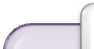 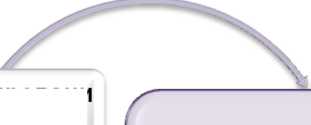 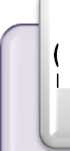 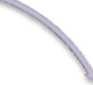 Календарный план тьюторского сопровождения старшеклассников (10-11 класс) в профессиональном
самоопределении2.1.Название организациимуниципальное бюджетное общеобразовательное учреждение «Школа № 32 с углубленным изучением отдельных предметов» городского округа СамараАдрес организацииг. Самара, ул. Стара Загора, д. 226А443901Тел.: (846) 956-58-01, 927-41-44E-mai: hkola32@mail.ru Сайт:http://samara-school32.ru/2.2.Цель программыФормирование готовности обучающихся к обоснованному, ответственному выбору будущей профессии, проектированию профессиональной карьеры, жизненного пути с учётом своих индивидуальных особенностей, возможностей, личностных качеств и потребности рынка труда.Задачи программыСформировать у обучающихся знания об основных профессиях, о их требованиях к личности, о путях продолжения образования и получения профессиональной подготовки.Сформировать знания и умения осуществлять самоанализ развития своих профессиональных качеств и соотносить их с требованиями профессий, сфер трудовой деятельности человека.Разработать формы и методы социального партнерства учреждений города, школы по вопросам профессионального самоопределения обучающихся.Обеспечить прохождение профессиональных проб обучающимися на предприятиях города соответственно выбранному профилю обучения.Организовать сотрудничество с учреждениями высшего и среднего профессионального образования.Раскрыть роль школьных предметов для понимания структуры профессий.Повысить уровень знаний и умений обучающихся в сфере межличностного взаимодействия, умения работать в команде, отстаивать свою точку зрения, планировать деятельность, проектировать своё будущее.Основная идея программыОрганизация	профессионального и личностного самоопределения обучающихся как возможность поддержания и развития у каждого школьника инициативного и авторского отношения к	проектированию образа своего будущего, к выбору будущей профессии и сферы профессиональной деятельности, ценностным и социальным стремлениям, направленным на формирование:коммуникативной компетентности - способов использования различного рода ресурсов для осуществления своих замыслов (человеческого ресурса, ресурса информационных систем, ресурса коллективной деятельности);социокультурной компетентности - способов социализации, включения в различные образовательные, профессиональные, творческие, спортивные и другие сообщества;готовности к ответственному выбору сферы будущей профессии, профессиональной деятельности.2.3.Основные направления работыПрофессиональное просвещение.Проведение классных часов по профориентации.Проведение акций: «Знакомство с профессией», «PR - профессий».Проведение форумов, круглых столов, встреч с профессионалами.Проведение экскурсий, профессиональных	проб,практик с привлечением предприятий города.5. Сотрудничество с ВУЗами, ССУЗами и другими профессиональными учреждениями.Приложение 1.	Календарный план мероприятий понаправлениям.Профессиональная диагностика.Диагностика профессиональных интересов, склонностей, возможностей обучающихся.Диагностика личностных качеств, индивидуальных способностей школьников.Диагностика соответствия личностных качеств обучающихся и требований к профессии.Приложение 2. Используемые методики.Профессиональное консультирование.Индивидуальные	консультации	обучающихся,родителей по профессиональному определению.Групповые	консультации	по	профессиональномуопределению.Профотбор.Определение познавательного интереса.Определение профиля дальнейшего обучения.Социально - профессиональная адаптация.Проведение экскурсий, профессиональных проб,практик	с	привлечением	предприятий	города	исоциальных партнеров.Сотрудничество	с ВУЗами, ССУЗами и другимипрофессиональными учреждениями.Участие в различных проектах, акциях.2.4.ОсновныеС учетом психологических и возрастных особенностей школьников, содержание работы в школе по профес-этапы работысиональному самоопределению обучающихся разделяется на четыре этапа:этап. Пропедевческий (1-4 классы): формирование у младших школьников ценностного отношения к труду, понимание его роли в жизни человека и в обществе; развитие интереса к учебно-познавательной деятельности, основанной на посильной практической включенности в различные ее виды, в том числе социальную, трудовую, игровую, исследовательскую.этап. Поисковый (5-7 классы): развитие у школьников личностного смысла в приобретении познавательного опыта и интереса к профессиональной деятельности, представления о собственных интересах и возможностях (формирование образа “Я”); приобретение первоначального опыта в различных сферах социальнопрофессиональной практики: технике, искусстве, медицине, экономике и культуре. Этому способствует выполнение обучающимися профессиональных проб, которые позволяют соотнести свои индивидуальные возможности с требованиями, предъявляемыми профессиональной деятельностью к человеку.этап. Развитие профессионального самоопределения (8-9 классы): уточнение образовательного запроса в ходе занятий по профориентации и курсов по выбору; групповое и индивидуальное консультирование с целью выявления и формирования адекватного принятия решения о выборе профиля обучения; формирование образовательного запроса, соответствующего интересам и способностям, ценностным ориентациям.(Приложение 3. Курс «Профориентационный модуль»).IV этап. Профессиональное самоопределение (1011 классы): обучение действиям по самоподготовке и саморазвитию, формирование профессиональных качеств в избранном виде профессиональной деятельности, коррекция профессиональных планов, оценка готовности к избранной деятельности.(Приложение 4. Тьюторское сопровождение профессионального самоопределения старшеклассников).2.5.Исходные теоретические положенияМетодологическую основу программы составляют:деятельностный подход, утверждающий деятельностьоснованием	и	условием	развития	личности(Л.С.Выготский, А.Н.Леонтьев, В.В.Рубцов);теории социализации личности (И.С.Кон, А.В.Мудрик, А.В.Петровский, В.А.Шаповалов, Ф.Рожков);теория и методика проектной деятельности (Дж. Дьюи, Е.С.Полат, С.Т.Шацкий);гуманистическая концепция обучения и воспитания,педагогика	сотрудничества	(А.Маслоу,	К.Роджерс,Ш.А.Амонашвили);личностно-ориентированное образование (И. С. Якиманская, В.В.Сериков, Н.И.Алексеева);концепции профильного образования (Е.А.Климов, Н.С.Пряжников, Н.В.Немова);теория обучения по индивидуальным образовательным программам (А.А.Попов).2.6.Ожидаемые результатыРеализация данной Программы позволит:повысить мотивацию обучающихся к самоопределению в выборе будущей профессии и сферы профессиональной деятельности;оказать психологическую поддержку и помощь обу-чающимся в осознанном и ответственном выборе будущей профессии;-спроектировать обучающимся образ своего профессионального будущего и дальнейшего образовательного маршрута;обучить школьников основным принципам построения профессиональной карьеры и навыкам поведения на рынке труда;сориентировать обучающихся на реализацию собственных замыслов и личностных ресурсов в реальных социальных условиях.2.7.Оценка	эффективности реализации ПрограммыОсновные критерии эффективности профессионального самоопределения школьников:Количество обучающихся (в процентах), выбравших профессии, по профилю обучения (на которые их ориентировали).Мера сбалансированности количества обучающихся, поступающих на работу, на учебу в ССУЗы и ВУЗы по профессиям, отвечающим актуальным потребностям города, региона, общества в целом.Мера соответствия профессионального выбора структуре требуемых в современном обществе кадров профессий.Мера соответствия индивидуального выбора профессии рекомендациям педагога, психолога.Диагностика удовлетворенности профориентационной деятельностью детей и родителей, формирующих социальный заказ школе.2.8.Список используемой1.Беспалова Г.М. Гуманитарное педагогическое сопровождение самообразования подростка//Демократическаяв работе литературышкола. - М.: НПО «Школа самоопределения», 2004. - №3. - С. 77-85.Блинов Г.Н. Обучение и воспитание в системе общественного воспроизводства: целевые ориентации, формы обучения, содержание обучения в свете идей тьюторства //Тьюторство: идея и идеология. - Томск, 1996. С.30-49.Долгова Л.М. Тьюторство в аспекте результативности образования/Открытое образование и региональное развитие: способы построения образовательного пространства: Сб. научных трудов. - Томск, 2004.- С.41-47.Ковалева Т.М. Не учитель, не психолог, не классный руководитель: Тьюторство как одно из направлений преодоления формал. педагогики//Первое сентября. - 2004. - № 66(09 окт.) - С.3.Ковалева Т.М. Открытость образования как принцип построения современных образовательных техноло- гий//Открытое образование. - М., 2006.Тупицын А.Ю. Тьюторство в контексте «Педагогики самоопределения»//Индивидуально-ориентированная педагогика. - М.- Томск, 1997. - С. 39-44.Щедровицкий П.Г. Л.Выготский и современная педагогическая антропология // Тьюторство: идея и идеология. - Томск, 1996. - С.73-128.Направление работыСентябрьОктябрьНоябрьДекабрьЯнварьФевральМартАпрельМайФормиова- ниеположи- тельного отношения к трудуПрезентация «портфолио»(Мои задачи на	учебныйгод)(2-4кл.)Образовательные сессии по решению	проектных	задач(формирование навыков коллективной работы)Детско- родительский творческие проекты «Мирмоих	увлечений»	(видыколлекционирования)Презента- ция«портфо лио»(Мои успехи) (1-4 кл.)Спортивная игра	«Национальные виды спорта».Участие	вконкурсе проектов	врамках	городской	декады	по«Технологии»Праздник «Мир,	труд,май»Образовательные сессии по решению проектных	задач(формирование навыков коллективной работы)Формиова- ниеположи- тельного отношения к трудуВедение курса «Инфознайка» (1-2 кл) - в течение годаВедение курса «Окружающи мир» (1 кл) - в течение годаНаправление работы детских организаций «Тимуровцы», «Пионерская дружина»:-еженедельное межклассное соревнование чистоты и порядка в кабинете, внешнего вида, поведения во время перемен;-дежурство обучающихся во время перемен в рекреациях и в столовой;-организация и проведение общешкольных линеек;-шефская работа (ученики 4х классов над учениками 1х классов в течение года).Включение профориентационной информации в содержание предметов технология, окружающий мир - в течение годаВедение курса «Инфознайка» (1-2 кл) - в течение годаВедение курса «Окружающи мир» (1 кл) - в течение годаНаправление работы детских организаций «Тимуровцы», «Пионерская дружина»:-еженедельное межклассное соревнование чистоты и порядка в кабинете, внешнего вида, поведения во время перемен;-дежурство обучающихся во время перемен в рекреациях и в столовой;-организация и проведение общешкольных линеек;-шефская работа (ученики 4х классов над учениками 1х классов в течение года).Включение профориентационной информации в содержание предметов технология, окружающий мир - в течение годаВедение курса «Инфознайка» (1-2 кл) - в течение годаВедение курса «Окружающи мир» (1 кл) - в течение годаНаправление работы детских организаций «Тимуровцы», «Пионерская дружина»:-еженедельное межклассное соревнование чистоты и порядка в кабинете, внешнего вида, поведения во время перемен;-дежурство обучающихся во время перемен в рекреациях и в столовой;-организация и проведение общешкольных линеек;-шефская работа (ученики 4х классов над учениками 1х классов в течение года).Включение профориентационной информации в содержание предметов технология, окружающий мир - в течение годаВедение курса «Инфознайка» (1-2 кл) - в течение годаВедение курса «Окружающи мир» (1 кл) - в течение годаНаправление работы детских организаций «Тимуровцы», «Пионерская дружина»:-еженедельное межклассное соревнование чистоты и порядка в кабинете, внешнего вида, поведения во время перемен;-дежурство обучающихся во время перемен в рекреациях и в столовой;-организация и проведение общешкольных линеек;-шефская работа (ученики 4х классов над учениками 1х классов в течение года).Включение профориентационной информации в содержание предметов технология, окружающий мир - в течение годаВедение курса «Инфознайка» (1-2 кл) - в течение годаВедение курса «Окружающи мир» (1 кл) - в течение годаНаправление работы детских организаций «Тимуровцы», «Пионерская дружина»:-еженедельное межклассное соревнование чистоты и порядка в кабинете, внешнего вида, поведения во время перемен;-дежурство обучающихся во время перемен в рекреациях и в столовой;-организация и проведение общешкольных линеек;-шефская работа (ученики 4х классов над учениками 1х классов в течение года).Включение профориентационной информации в содержание предметов технология, окружающий мир - в течение годаВедение курса «Инфознайка» (1-2 кл) - в течение годаВедение курса «Окружающи мир» (1 кл) - в течение годаНаправление работы детских организаций «Тимуровцы», «Пионерская дружина»:-еженедельное межклассное соревнование чистоты и порядка в кабинете, внешнего вида, поведения во время перемен;-дежурство обучающихся во время перемен в рекреациях и в столовой;-организация и проведение общешкольных линеек;-шефская работа (ученики 4х классов над учениками 1х классов в течение года).Включение профориентационной информации в содержание предметов технология, окружающий мир - в течение годаВедение курса «Инфознайка» (1-2 кл) - в течение годаВедение курса «Окружающи мир» (1 кл) - в течение годаНаправление работы детских организаций «Тимуровцы», «Пионерская дружина»:-еженедельное межклассное соревнование чистоты и порядка в кабинете, внешнего вида, поведения во время перемен;-дежурство обучающихся во время перемен в рекреациях и в столовой;-организация и проведение общешкольных линеек;-шефская работа (ученики 4х классов над учениками 1х классов в течение года).Включение профориентационной информации в содержание предметов технология, окружающий мир - в течение годаВедение курса «Инфознайка» (1-2 кл) - в течение годаВедение курса «Окружающи мир» (1 кл) - в течение годаНаправление работы детских организаций «Тимуровцы», «Пионерская дружина»:-еженедельное межклассное соревнование чистоты и порядка в кабинете, внешнего вида, поведения во время перемен;-дежурство обучающихся во время перемен в рекреациях и в столовой;-организация и проведение общешкольных линеек;-шефская работа (ученики 4х классов над учениками 1х классов в течение года).Включение профориентационной информации в содержание предметов технология, окружающий мир - в течение годаВедение курса «Инфознайка» (1-2 кл) - в течение годаВедение курса «Окружающи мир» (1 кл) - в течение годаНаправление работы детских организаций «Тимуровцы», «Пионерская дружина»:-еженедельное межклассное соревнование чистоты и порядка в кабинете, внешнего вида, поведения во время перемен;-дежурство обучающихся во время перемен в рекреациях и в столовой;-организация и проведение общешкольных линеек;-шефская работа (ученики 4х классов над учениками 1х классов в течение года).Включение профориентационной информации в содержание предметов технология, окружающий мир - в течение годаФормирование	общихпредставлений о	совре-Экскурсия в городскую библиотеку и музей.)Праздник«День учителя» (день са- мостоятель-Беседа«Полиция на страже законов государ-Праздник«День космонавтики»Направление работыСентябрьОктябрьНоябрьДекабрьЯнварьФевральМартАпрельМайменных профессияхности)ства»менных профессияхВключение профориентационной информации в содержание предметов технология, окружающий мир - в течение годаВключение профориентационной информации в содержание предметов технология, окружающий мир - в течение годаВключение профориентационной информации в содержание предметов технология, окружающий мир - в течение годаВключение профориентационной информации в содержание предметов технология, окружающий мир - в течение годаВключение профориентационной информации в содержание предметов технология, окружающий мир - в течение годаВключение профориентационной информации в содержание предметов технология, окружающий мир - в течение годаВключение профориентационной информации в содержание предметов технология, окружающий мир - в течение годаВключение профориентационной информации в содержание предметов технология, окружающий мир - в течение годаВключение профориентационной информации в содержание предметов технология, окружающий мир - в течение годаРазвитие базовых общетрудовых компетентностей (потребность в творчестве, самоконтроль, ответствен- ность, работа в коллективе, социальная значимость)Проведение акции«Письмо водителю»Игра	"Всепрофессииважны,	всепрофессиинужныКонкурс	сочинений	опрофессии родителей "Мой	папа	-	"	или «Моя мама - 	»Конкурс рисунков	"Замечательная профессия" (1-4 классы)Деловая игра «Презентация достижений класса» Конкурс «Портфолио» (1-4кл.)Развитие базовых общетрудовых компетентностей (потребность в творчестве, самоконтроль, ответствен- ность, работа в коллективе, социальная значимость)Участие в работе объединений внеурочной деятельностиУчастие в городских конкурсах (в течение года)Участие в дистанционных олимпиадах и конкурсах учебных и исследовательских проектах (в течение года)Участие в работе объединений внеурочной деятельностиУчастие в городских конкурсах (в течение года)Участие в дистанционных олимпиадах и конкурсах учебных и исследовательских проектах (в течение года)Участие в работе объединений внеурочной деятельностиУчастие в городских конкурсах (в течение года)Участие в дистанционных олимпиадах и конкурсах учебных и исследовательских проектах (в течение года)Участие в работе объединений внеурочной деятельностиУчастие в городских конкурсах (в течение года)Участие в дистанционных олимпиадах и конкурсах учебных и исследовательских проектах (в течение года)Участие в работе объединений внеурочной деятельностиУчастие в городских конкурсах (в течение года)Участие в дистанционных олимпиадах и конкурсах учебных и исследовательских проектах (в течение года)Участие в работе объединений внеурочной деятельностиУчастие в городских конкурсах (в течение года)Участие в дистанционных олимпиадах и конкурсах учебных и исследовательских проектах (в течение года)Участие в работе объединений внеурочной деятельностиУчастие в городских конкурсах (в течение года)Участие в дистанционных олимпиадах и конкурсах учебных и исследовательских проектах (в течение года)Участие в работе объединений внеурочной деятельностиУчастие в городских конкурсах (в течение года)Участие в дистанционных олимпиадах и конкурсах учебных и исследовательских проектах (в течение года)Участие в работе объединений внеурочной деятельностиУчастие в городских конкурсах (в течение года)Участие в дистанционных олимпиадах и конкурсах учебных и исследовательских проектах (в течение года)Мониторинг, диагностика, анкетированиеАнкета «Мои желания» (2-4 классы)Методика«Моё любимоедело»	(2-4классы)Анкета «Что я умею делать сам»	(2-4классы)Игровая методика	«Поморю любимых занятий» (4 классы)Направление работыСентябрьОктябрьНоябрьДекабрьЯнварьФевральМартАпрельМайНаправление работыСентябрьОктябрьНоябрьДекабрьЯнварьФевральМартАпрельМайИнформирование о группах профессий,	вкоторых	используются ЗУН, приобретаемые в образовательном процессеКлассный час «Популярные специальности: гуманитарные и социальные». (5е кл.) Классный час	«Профессии для любителей тонкой работы». (6-е кл.) Классный час	«Профессии лёгкой	промышленно- сти». (7-е кл.)Классный час	«Популярные	специальности в архитектуре и строительстве». (5-е кл.) Классный час «Профессии для хрупких и романтичных». (6-е кл.) Классный час	«Самыевостребованные профессии в автобизнесе». (7-е кл.)Классный час «Профессии в общепите и пищевом	производстве». (5-е кл.)Классныйчас «Профессии для тех, кто	любитживотных». (6-е кл.)Классныйчас «Горячая пятёрка рабочих профессий».(7-е кл.)Классный час	«Популярные творческие специальности». (5е кл.) Классный час «Профессии	средствмассовой информации». (6-е кл.) Классный час	«Дефицитные рабочие	профессии». (7-е кл.)Классный час «Профессии в сфере услуг и туризме (5-е кл.) Классный час «Профессии в сфере	экологии». (6-е кл.) Классный час «Уникальные специальности». (7-е кл.)Классный час	«Популярные	специальности в педагогике». (5-е кл.) Классный час «Профессии для тех, кто	любитконтролировать».	(6-екл.) Классный час	«Новыепрофессии». (7-е кл.)Классный час	«Популярные	специальности: финансы». (5-е кл.) Классный час «Профессии для тех, кто	хочетпрославиться». (6-е кл.) Классный час «Профессии по обеспечению безопасности». (7-е кл.)Классный час	«Популярные	специальности в медицине	ипсихологии». (5-е кл.) Классный час	«Теологические профессии». (6-е кл.) Классный час «Мир новых	профессий». (7-е кл.)Классный час	«Популярные	профессии в торговле и коммерции». (5-е кл.)Классныйчас	«Транспортные профессии». (6-е кл.) Экскурсия в автогородок (5-7 кл)Вовлечение учашихся в активное творческое	познаниемира	профессийПроведение акции «День	работников нефтянной и	газовойпромышленности». (5-е кл.) Проведение акции «Междуна-Проведение акции «День учителя».(5-е кл.)Проведение акции «День работников уголовного розыска».(6-е кл.)Проведение акции «Все-Проведение акции «День милиции». (5-е кл.) Поведение акции «День бухгалтера». (6-е классы) Игра	«Всепрофессии важны,	всепрофессииПроведение акции«День энергетика».(7-е кл.)Проведение акции «День спасателя». (6-е кл.)Конкурс сочинений «Моя	буду-Проведение акции	«Деньработника прокуратуры». (7-е кл.) Проведение акции	«ДеньРоссийской печати». (5-е кл.) Проведение акции «Меж-Проведение акции «День Российской науки». (6-е кл.) Проведение акции «День аэрофлота». (7-е кл.) Конкурс рисунков	«ЗамечательнаяПроведение акции «День геодезии	икартографии» (7-е кл.) Проведение акции «Всемирный день поэзии». (5-е кл.) Проведение акции «ДеньПроведение акции «День геолога».(6-е кл.)Проведение акции «День космонавтики». (7-е кл.)Проведение акции «День пожарной охраны».Проведение акции	«Международный день музеев».(5-7-е кл.)Проведение акции «День пограничника». (6-е кл.)Направление работыСентябрьОктябрьНоябрьДекабрьЯнварьФевральМартАпрельМайродный день журналистов».(6-е кл.)мирный день почты».(7-е кл.) Проведение акции «Письмо водителю». (5-е классы)нужны».(7-е классы)щая Профессия» (5-7-е кл.)дународный день таможенника».(6-е кл.)профессия», Моя будущая профессия».(5-7-е кл.)Экскурсия вМузей	«Роснефть»(5-7-е кл.)внутренних войск МВД России».(6-е кл.)(5-е кл.)Участие	вконкурсепроектов	врамках	городской	декады	по«Технологии»Участие в дистанционных олимпиадах и конкурсах учебных и исследовательских проектах (в течение года)Участие в дистанционных олимпиадах и конкурсах учебных и исследовательских проектах (в течение года)Участие в дистанционных олимпиадах и конкурсах учебных и исследовательских проектах (в течение года)Участие в дистанционных олимпиадах и конкурсах учебных и исследовательских проектах (в течение года)Участие в дистанционных олимпиадах и конкурсах учебных и исследовательских проектах (в течение года)Участие в дистанционных олимпиадах и конкурсах учебных и исследовательских проектах (в течение года)Участие в дистанционных олимпиадах и конкурсах учебных и исследовательских проектах (в течение года)Участие в дистанционных олимпиадах и конкурсах учебных и исследовательских проектах (в течение года)Участие в дистанционных олимпиадах и конкурсах учебных и исследовательских проектах (в течение года)Мониторинг, диагностика, анкетированиеДиагностик а «Личностна я	шкалапроявления тревоги» (Дж. Тейлор, адаптация Т.А.Немчин ова). (5-7-е кл.)Диагностика «Карта интересов» А.Е.Голомшт ока.(5-7-е	кл.)Диагностика«Тест	эмоций» (авторская модификация	тестаБасса- Дарки) (5-е кл.)Диагностика личности на мотивацию к успеху	Т.Элерса. (5-е кл.)Диагностика«Тест	эмоций» (авторская модификация	тестаБасса- Дарки) (6-е кл.)Диагностика «Определение типа темперамента» (Опросник Айзенка) (5-е кл.) Диагностика «Тест	эмоций» (авторская модификация	тестаБасса- Дарки) (7-е кл.)Диагностика личности	намотивацию	куспеху	Т.Элерса. (6-е кл.) Диагностика «Определение типа темперамента»	(Опросник Айзенка) (6-е кл.)Диагностика личности на мотивацию к успеху	Т.Элерса. (7-е кл.)Диагностика «Определение типа темперамента» (Опросник Айзенка) (7-е кл.)Диагностика «Личностная шкала проявления тревоги» (Дж. Тейлор, адаптация Т.А.Немчино ва). (5-7-е кл.) Диагностика «Оценка уровня общительности (тест В. Ф. Ряховского). (5-7-е кл.)Диагностика «Карта интересов» А.Е.Голомшт ока. (5-7кл.) Диагностика «Тест К. Томаса «Стили разрешения конфликтов» (5-7-е кл.)Диагностика«Самооценка психических состояний»(ОпросникАйзенка)(7-е кл.)Направление работыСентябрьОктябрьНоябрьДекабрьЯнварьФевральМартАпрельМайДиагностикаДиагности-ДиагностикаДиагностикаДиагностикаДиагностикаДиагностикаДиагностикаДиагностикаДиагностикаНаправление работыСентябрьОктябрьНоябрьДекабрьЯнварьФевральМартАпрельМайпрофессиональных предпочтений, профессиональных склонностей (профессиональнозначимых способностей)ка	«Картаинтересов» А.Е.Голомш тока. (8-е кл.) Диагностика	«Изучение профессиональных намерений и планов обучающихся» А.В.	Головина.	(9-екл.)личности на мотивацию к успеху	Т.Элерса.(8-9-е кл.)Диагностика «Личностная шкала проявления тревоги» (Дж.Тейлор, адаптация Т.А.Немчино ва). (8-9-е кл.)«Изучение профессиональных	намерений	ипланов	обучающихся» Диагностика «Дифференциально- диагностический	опросник Е.А.Климова «Я	предпочту» (8-9-е кл.)«Тест	Дж.Голланда по определению типа	социальной	направленности личности (9-е кл.)«Ориентир» И.Л.Соломина.(8-9-е	кл.)Диагностика«Оценка уровня общительности (тест В. Ф. Ряховского). (8-9-е кл.)«Определение типа темперамента» (Опросник Айзенка) (8-9-е кл.) Диагностика «Тест К. Томаса «Стили разрешения конфликтов» (8-9-е кл.)«Самооценка психических состояний» (Опросник Айзенка) (8-9-е кл.)«Личностная шкала проявления тревоги» (Дж. Тейлор, адаптация Т.А.Немчино ва). (8-9-е кл.)«Изучение профессиональных	намерений	ипланов	обучающихся» А.В. Головина. (8-е кл.)профессиональных предпочтений, профессиональных склонностей (профессиональнозначимых способностей)Индивидуальное консультирование по проблемам профессионального самоопределения (в течение года)Индивидуальное консультирование по проблемам профессионального самоопределения (в течение года)Индивидуальное консультирование по проблемам профессионального самоопределения (в течение года)Индивидуальное консультирование по проблемам профессионального самоопределения (в течение года)Индивидуальное консультирование по проблемам профессионального самоопределения (в течение года)Индивидуальное консультирование по проблемам профессионального самоопределения (в течение года)Индивидуальное консультирование по проблемам профессионального самоопределения (в течение года)Индивидуальное консультирование по проблемам профессионального самоопределения (в течение года)Индивидуальное консультирование по проблемам профессионального самоопределения (в течение года)Профессиональные пробыЭкскурсия в отделениеСбербанка(9-е кл.)Экскурсия в почтовое отделение (8-9-е кл.)Экскурсия в детскую библиотеку № 26 (8-9-е кл.)Экскурсия в «поликлиническое	отделение ГБ № 7 (9-е кл.)Экскурсия в автозаправочную станцию (9-е кл.)Экскурсия	вСГК (8-9-е кл.)Экскурсия вСаАТ (9-е кл.)Экскурсия в Отряд Государственной противопожарной службы.(8-е кл.)Экскурсия вОВД (9-е кл.)Экскурсия вСТС ПО (8-9-е кл.)Экскурсия вГТРК Самара (8-9-е кл.)Профессиональные пробыКурсы «Твой компас на рынке труда» (8-9 кл) - в течение года Курсы «Азбука профориентации XXI века» (9 кл) - в течение года Мастер классы в МБОУКурсы «Твой компас на рынке труда» (8-9 кл) - в течение года Курсы «Азбука профориентации XXI века» (9 кл) - в течение года Мастер классы в МБОУКурсы «Твой компас на рынке труда» (8-9 кл) - в течение года Курсы «Азбука профориентации XXI века» (9 кл) - в течение года Мастер классы в МБОУКурсы «Твой компас на рынке труда» (8-9 кл) - в течение года Курсы «Азбука профориентации XXI века» (9 кл) - в течение года Мастер классы в МБОУКурсы «Твой компас на рынке труда» (8-9 кл) - в течение года Курсы «Азбука профориентации XXI века» (9 кл) - в течение года Мастер классы в МБОУКурсы «Твой компас на рынке труда» (8-9 кл) - в течение года Курсы «Азбука профориентации XXI века» (9 кл) - в течение года Мастер классы в МБОУКурсы «Твой компас на рынке труда» (8-9 кл) - в течение года Курсы «Азбука профориентации XXI века» (9 кл) - в течение года Мастер классы в МБОУКурсы «Твой компас на рынке труда» (8-9 кл) - в течение года Курсы «Азбука профориентации XXI века» (9 кл) - в течение года Мастер классы в МБОУКурсы «Твой компас на рынке труда» (8-9 кл) - в течение года Курсы «Азбука профориентации XXI века» (9 кл) - в течение года Мастер классы в МБОУНаправление работыСентябрьОктябрьНоябрьДекабрьЯнварьФевральМартАпрельМайЗнакомство	ссодержанием профессииКлассный час «Выбор профессии» (8-е кл.)Классныйчас «Секреты выбора профессии» (9-е кл.)Классный час	«Мирпрофессий». (8-е кл.)Встреча	соспециалистами	«Г ород-ского центра занятости населения». (9-е кл.)Классный час	«Дефицитные профессии».(8-9-е кл.)Конкурс сочинений «Моя	будущая	профессия»	(8-9-екл)Классный час«Список особоопасных	профессий».Классный час	«Популярные профессии	начального профессионального образования» (8-9-е кл.)Проведение выставки: «Учебные заведения	г.Самара», «В	помощьвыпускнику». (8-9-е кл.)Классный час «Мир новых профессиий». (8-9-е кл.) Встреча	соспециалистами	«Городского центра занятости населения». (8-е кл.)Подготовка	квыбору профиля обученияАнкетирование	«Выбор профиля обучения». (9-е классы)Проведение занятий	попрограмме «Я	и	мояпрофессия» (8-е кл.)Проведение занятий	попрограмме «Мой	профессиональный выбор» (9-е кл.) Запуск учебных и исследовательских проектовПроведение занятий	попрограмме «Мой профессиональный выбор» (9-е кл.)Проведение занятий	попрограмме «Мой	про-фессиональ- ный выбор» (9-е кл.)Ученическая конференция (защита учебных и исследовательских проектов Участие	вгородской выставке: «Куда пойти учиться»Проведение занятий	попрограмме «Я	и	мояпрофессия» (8-е кл.) Анкетирование	«Выбор профиля обучения». (8-е классы)Анкетирование	«Выбор профиля обучения». (9-е классы)Подготовка	квыбору профиля обученияУчастие в дистанционных олимпиадах и конкурсах учебных и исследовательских проектах (в течение года)Участие в дистанционных олимпиадах и конкурсах учебных и исследовательских проектах (в течение года)Участие в дистанционных олимпиадах и конкурсах учебных и исследовательских проектах (в течение года)Участие в дистанционных олимпиадах и конкурсах учебных и исследовательских проектах (в течение года)Участие в дистанционных олимпиадах и конкурсах учебных и исследовательских проектах (в течение года)Участие в дистанционных олимпиадах и конкурсах учебных и исследовательских проектах (в течение года)Участие в дистанционных олимпиадах и конкурсах учебных и исследовательских проектах (в течение года)Участие в дистанционных олимпиадах и конкурсах учебных и исследовательских проектах (в течение года)Участие в дистанционных олимпиадах и конкурсах учебных и исследовательских проектах (в течение года)Направление работыСентябрьОктябрьНоябрьДекабрьЯнварьФевральМартАпрельМайПодготовка к выбору профессии внутри выбранного профиляЗапуск профориентационного модуля по основам	пред-принима- тельской деятельности «Азбука бизнеса» (Бизнес- инкубатор) (10 -11кл)Запуск профориентационного модуля	поосновам банковских знаний «Банковское	дело»(10кл) Информационная акция"Представление	профи-ля"(10 кл)Проведение акции «День полиции». (10-11-е классы) Поведение акции «День бухгалтера». (10-11-е классы)Проведение акции «День энергетика». (10-11-е классы)Проведение акции «День спасателя». (10-11-е классы)Проведение акции	«Деньработника прокуратуры». (10-11-е	классы) Проведение акции	«ДеньРоссийской печати». (10-11-е	классы) Проведение акции	«Международный день таможенника». (10-11-е	классы)Проведение акции «День Российской науки». (10-11-е классы) Проведение акции «День аэрофлота». (10-11-е классы)Выездная образовательная сессия на базе УрГЭУ	пообществознанию, истории, экономике, праву и др. предметам (10-11 кл) Вручение сертификатов по итогам изучения профориентационного модуля «Банковское дело» (10кл)Участие	вбанковской игре	(10-11кл)Подготовка к выбору профессии внутри выбранного профиляПрофориентационные модули в предметах профиля: курс «Азбука бизнеса», курс «Банковское дело» (в течение года) Образовательные сессии по химии, физике, русскому языку, литературе, обществознанию, экономике (в течение года)Профориентационные модули в предметах профиля: курс «Азбука бизнеса», курс «Банковское дело» (в течение года) Образовательные сессии по химии, физике, русскому языку, литературе, обществознанию, экономике (в течение года)Профориентационные модули в предметах профиля: курс «Азбука бизнеса», курс «Банковское дело» (в течение года) Образовательные сессии по химии, физике, русскому языку, литературе, обществознанию, экономике (в течение года)Профориентационные модули в предметах профиля: курс «Азбука бизнеса», курс «Банковское дело» (в течение года) Образовательные сессии по химии, физике, русскому языку, литературе, обществознанию, экономике (в течение года)Профориентационные модули в предметах профиля: курс «Азбука бизнеса», курс «Банковское дело» (в течение года) Образовательные сессии по химии, физике, русскому языку, литературе, обществознанию, экономике (в течение года)Профориентационные модули в предметах профиля: курс «Азбука бизнеса», курс «Банковское дело» (в течение года) Образовательные сессии по химии, физике, русскому языку, литературе, обществознанию, экономике (в течение года)Профориентационные модули в предметах профиля: курс «Азбука бизнеса», курс «Банковское дело» (в течение года) Образовательные сессии по химии, физике, русскому языку, литературе, обществознанию, экономике (в течение года)Профориентационные модули в предметах профиля: курс «Азбука бизнеса», курс «Банковское дело» (в течение года) Образовательные сессии по химии, физике, русскому языку, литературе, обществознанию, экономике (в течение года)Профориентационные модули в предметах профиля: курс «Азбука бизнеса», курс «Банковское дело» (в течение года) Образовательные сессии по химии, физике, русскому языку, литературе, обществознанию, экономике (в течение года)Формирование умений	самостоятельного построения карьерных	иобразовательных путейТренинг«Проектирование образа своего будущего»Форум старше-Тренинг«Мечта- образ- стремление» Тьюто- риал «Ошибки	выборапрофессии»Тренинг«Мои	возможности	испособности»Тренинг«Хочу-могу- надо»Тьюториал«У	каждогосвоё призвание»Тренинг«Мечтать	невредно»Форум	старшеклассников «Пути к успеху».Тренинг «Просто поверь в себя» Тьюториал «Мой выбор»Деловая игра «Портрет успешного	человека».Форум старше-Деловая игра «Стратегия выбора	профессии.	Современный рынок труда»Деловая игра «Презентация достижений».Деловая игра«Куда посту-Направление работыСентябрьОктябрьНоябрьДекабрьЯнварьФевральМартАпрельМайклассников«Как стать успешным»классников«Презентация профессий выбранного профиля»пать и где учиться»Элективный курс «Азбука профориентации ХХ1века», «Путь к профессии» (в течение года)Элективный курс «Азбука профориентации ХХ1века», «Путь к профессии» (в течение года)Элективный курс «Азбука профориентации ХХ1века», «Путь к профессии» (в течение года)Элективный курс «Азбука профориентации ХХ1века», «Путь к профессии» (в течение года)Элективный курс «Азбука профориентации ХХ1века», «Путь к профессии» (в течение года)Элективный курс «Азбука профориентации ХХ1века», «Путь к профессии» (в течение года)Элективный курс «Азбука профориентации ХХ1века», «Путь к профессии» (в течение года)Элективный курс «Азбука профориентации ХХ1века», «Путь к профессии» (в течение года)Элективный курс «Азбука профориентации ХХ1века», «Путь к профессии» (в течение года)Формирование компетенций, соответствующих	выбранному профиля обучения, выработка умений практического использования образовательных	достижений и предметных знанийУчастие	вконференции «Шаг в будущее» (10-11	классы)Форум старшеклассников«Успех	отслова успеть» (10-11-е классы)Запуск учебных и исследовательских проектов (10 проф. классы)Учебная практика по английскому языку (10-11 кл)Ученическая конференция (защита учебных и исследовательских проектов (10 проф. классы) Конкурс «PR- профессий» — защита профессий	каждого профиля (10 кл.)Формирование компетенций, соответствующих	выбранному профиля обучения, выработка умений практического использования образовательных	достижений и предметных знанийУчастие в дистанционных олимпиадах и конкурсах учебных и исследовательских проектах (в течение года)Участие в дистанционных олимпиадах и конкурсах учебных и исследовательских проектах (в течение года)Участие в дистанционных олимпиадах и конкурсах учебных и исследовательских проектах (в течение года)Участие в дистанционных олимпиадах и конкурсах учебных и исследовательских проектах (в течение года)Участие в дистанционных олимпиадах и конкурсах учебных и исследовательских проектах (в течение года)Участие в дистанционных олимпиадах и конкурсах учебных и исследовательских проектах (в течение года)Участие в дистанционных олимпиадах и конкурсах учебных и исследовательских проектах (в течение года)Участие в дистанционных олимпиадах и конкурсах учебных и исследовательских проектах (в течение года)Участие в дистанционных олимпиадах и конкурсах учебных и исследовательских проектах (в течение года)Профессиональные пробыДень	само-управле- ния(10-11 кл.) - проба «Учитель»Экскурсия	вотделение Сбербанка	-проба «Банковский работник»Экскурсия	ваптеку «Вита» — проба «Фармацевт»Экскурсия в поликлиническое	отделение ГБ №7 — проба	«Медицинский работник»Экскурсия в ОМВД - проба «Сотрудник полиции»Профессиональные пробыВыпуск школьной газеты «Пульс школы» (в течение года) - проба «Журналист»Международный проект «Polar Lights» - издание школьного журнала на английском языке и его рассылка в зарубежные школы партнёры - проба «Переводчик», «Международные отношения»Выпуск школьной газеты «Пульс школы» (в течение года) - проба «Журналист»Международный проект «Polar Lights» - издание школьного журнала на английском языке и его рассылка в зарубежные школы партнёры - проба «Переводчик», «Международные отношения»Выпуск школьной газеты «Пульс школы» (в течение года) - проба «Журналист»Международный проект «Polar Lights» - издание школьного журнала на английском языке и его рассылка в зарубежные школы партнёры - проба «Переводчик», «Международные отношения»Выпуск школьной газеты «Пульс школы» (в течение года) - проба «Журналист»Международный проект «Polar Lights» - издание школьного журнала на английском языке и его рассылка в зарубежные школы партнёры - проба «Переводчик», «Международные отношения»Выпуск школьной газеты «Пульс школы» (в течение года) - проба «Журналист»Международный проект «Polar Lights» - издание школьного журнала на английском языке и его рассылка в зарубежные школы партнёры - проба «Переводчик», «Международные отношения»Выпуск школьной газеты «Пульс школы» (в течение года) - проба «Журналист»Международный проект «Polar Lights» - издание школьного журнала на английском языке и его рассылка в зарубежные школы партнёры - проба «Переводчик», «Международные отношения»Выпуск школьной газеты «Пульс школы» (в течение года) - проба «Журналист»Международный проект «Polar Lights» - издание школьного журнала на английском языке и его рассылка в зарубежные школы партнёры - проба «Переводчик», «Международные отношения»Выпуск школьной газеты «Пульс школы» (в течение года) - проба «Журналист»Международный проект «Polar Lights» - издание школьного журнала на английском языке и его рассылка в зарубежные школы партнёры - проба «Переводчик», «Международные отношения»Выпуск школьной газеты «Пульс школы» (в течение года) - проба «Журналист»Международный проект «Polar Lights» - издание школьного журнала на английском языке и его рассылка в зарубежные школы партнёры - проба «Переводчик», «Международные отношения»Направление работыСентябрьОктябрьНоябрьДекабрьЯнварьФевральМартАпрельМайМониторинг, диагностика, анкетированиеМониторинг	соответствие выбранного профиля профессиональным интересам старшеклассников (10 класс)Анкетирование	«Мояличная	про-фессиональ- ная перспектива»	(10классы)Диагностика «Изучение профессиональных способностей	исклонностей» А.	Климова(10 классы)Проективная диагностика«Человек, срывающий яблоко», «Я через 10 лет».	(10-11классы)Образовательная	картография«Дорога	вжизнь», «Пути выборапрофессии» (11 классы)Диагностика личности на мотивацию к успеху Т. Эклера.	(10-11классы) Диагностика личности на мотивацию избегания неудачи	Т.Эклера (10-11 классы)Диагностика по методике «Выявление лидерских качеств». 1011 классы) Диагностика «Основной мотив твоего выбора»	(10классы)Мониторинг профессиональных намерений старшеклассников	(10класс)Мониторинг соответствия выбранной специальности профилю обучения (11кл. по итогам	поступления)Информирование	обучающихся и родителейПрезентации востребованных в регионе профессий и специальностей (Центр занятости)Родительское	собрание	Вопроспрофессионального определения школьников (10кл)Профориентационная акция по набору	обучающихся	вучреждения профессионального образования системы МВД,	министерства обороныВстречи	спредставителями	филиалов ВУЗов г. СамараВстречи с успешными выпускниками школ (10-11 кл)Профориентационная акция по набору обучающихся в учреждения профессионального педагогического образованияРодительское собрание Презентация учреждений про- фессиональ- ного образования города (11кл)Обзор	ин-формационной копилки «Абитуриент» (11кл)Ярмарка профессий(10кл)PR-профессий(10 кл)Информирование	обучающихся и родителейИндивидуальное консультирование по проблемам профессионального самоопределения (в течение года) Встречи с представителями ВУЗов (в течение года)Индивидуальное консультирование по проблемам профессионального самоопределения (в течение года) Встречи с представителями ВУЗов (в течение года)Индивидуальное консультирование по проблемам профессионального самоопределения (в течение года) Встречи с представителями ВУЗов (в течение года)Индивидуальное консультирование по проблемам профессионального самоопределения (в течение года) Встречи с представителями ВУЗов (в течение года)Индивидуальное консультирование по проблемам профессионального самоопределения (в течение года) Встречи с представителями ВУЗов (в течение года)Индивидуальное консультирование по проблемам профессионального самоопределения (в течение года) Встречи с представителями ВУЗов (в течение года)Индивидуальное консультирование по проблемам профессионального самоопределения (в течение года) Встречи с представителями ВУЗов (в течение года)Индивидуальное консультирование по проблемам профессионального самоопределения (в течение года) Встречи с представителями ВУЗов (в течение года)Индивидуальное консультирование по проблемам профессионального самоопределения (в течение года) Встречи с представителями ВУЗов (в течение года)№ п/пТемаКоличество часовФорма занятий1Что такое профессиональная ориентация.1беседа2Понятие о профессии. Характеристики профессии.1беседа3Многообразие мира профессий1деловая игра4Представление о себе и проблема выбора профессии1игра5-6Выбор профессии и профессиональные способности2беседа7-8Рынок труда2беседа, встреча с представителями центра занятости г. Нефтеюганска9Профессиональное образование1деловая игра, диспут10Планирование своего профессионального будущего1беседа11Профессиональные учебные заведения города Самара1практикум12-13Встреча с представителями учебных заведений2встреча с представителями профессионального лицея, нефтегазового колледжа14Введение в проблему профессионального самоопределения1тренинг15Изучение типа личности профессиональных способностей и склонностей1диагностика16Эмоциональное отношение к выбору профессии1тренинг17Интеллектуальные способности и успешность профессионального труда.диагностика, беседа, деловая игра18Мои жизненные ценности и профессия1тренинг19Характеристика списка дефицитных профессий.1презентация, беседа, диспут20Характеристика списка особо опасных профессий1презентация, беседа, диспут21Характеристика списка новых профессий1презентация, беседа, диспут22Мир новых профессий1тренинг23Высшие учебные заведения России1практикум24Изучение направленности к группам профессий. Карта профессий. Состояние рынка вакансий.1диагностика25Планы на будущее1тренинг26Выбор профиля профессиональной направленности. Реалии выбора, проблемы неопределённости1диагностика, беседа, деловая игра27Профессиональная злелость1тренинг28-34Профессиональные пробы7взаимодействие с образовательными учреждениями, предприятиями, организациямиИтого34УчастникиСентябрьОктябрьНоябрьДекабрьЯнварьФевральМартАпрельМайОбучающиесяТренинг-погружение «Проектирование	образапрофессионального	будущего».10-е кл.Тьюториа-лыпо моделированию	образа	«Я»	иИОП.Средство: проективные	методики, Рефлексивное эссе «Мои впечатления после первого месяца обучения» образовательная картография, рефлексивные тексты,	притчи.Тьюторскиеконсультации по проектированию	ИОП.Поиск информации, средств, ресурсов.Средство: проективное задание «Историческая личность», активизирующая карточная методика «Или-или».Тренинг	посамоорганизации и планирования	своейдеятельности.КоррекцияИОП, осмысление и соотнесение	замысла с первым результатомТьюториалы (обучающие семинары, рефлексивные семинары- практикумы). Средство: Рефлексивное эссе «Мои достижения», деловая игра «Самопрезен- тация»,Тьюторские консультации«Самые востребованные	профессии». тьюториалы, обсуждение рефлексивных текстов (Р. Бах «ЧайкаДжонатан	Ливингстон»Тренинг «Самопознанияи	раскрытиясвоих возможностей»Тьюторские консультации «Как выбрать профессию по темпераменту»Тьюториалпо написанию резюме,	деловая игра«Профессия, которую я выбираю».Тьютор-ские	консультации профессии 1ТДискусия«Журналистика:	мифыи реальность»Тьюторскиеконсультации по	оформлению	портфолио.Деловая игра«Куда	поступить	и	гдеучиться».Методика«Растяжка	вовремени».Тренинг уверенного поведения.1.Презентац ия	ИОП,предъявление итогов работы,	рефлексия.Средство: образовательная картография, рефлексивное эссе, портфолио1.Презентация ИОП, предъявление	итоговработы,	рефлексия.Средство:	образовательная картография, рефлексивное эссе,	портфолиоУчителяИнформирование учителей о профессиональных замыслах обучающихся, соответствие замысла с выбранным профилем обучения.Информирование учителей о профессиональных замыслах обучающихся, соответствие замысла с выбранным профилем обучения.Информирование учителей о профессиональных замыслах обучающихся, соответствие замысла с выбранным профилем обучения.Информирование учителей о профессиональных замыслах обучающихся, соответствие замысла с выбранным профилем обучения.Информирование учителей о профессиональных замыслах обучающихся, соответствие замысла с выбранным профилем обучения.Информирование учителей о профессиональных замыслах обучающихся, соответствие замысла с выбранным профилем обучения.Информирование учителей о профессиональных замыслах обучающихся, соответствие замысла с выбранным профилем обучения.Информирование учителей о профессиональных замыслах обучающихся, соответствие замысла с выбранным профилем обучения.Информирование учителей о профессиональных замыслах обучающихся, соответствие замысла с выбранным профилем обучения.РодителиИнформирование родителей о профессиональных замыслах обучающихся, соответствие замысла с выбранным профилем обучения.Индивидуальные и групповые консультацииИнформирование родителей о профессиональных замыслах обучающихся, соответствие замысла с выбранным профилем обучения.Индивидуальные и групповые консультацииИнформирование родителей о профессиональных замыслах обучающихся, соответствие замысла с выбранным профилем обучения.Индивидуальные и групповые консультацииИнформирование родителей о профессиональных замыслах обучающихся, соответствие замысла с выбранным профилем обучения.Индивидуальные и групповые консультацииИнформирование родителей о профессиональных замыслах обучающихся, соответствие замысла с выбранным профилем обучения.Индивидуальные и групповые консультацииИнформирование родителей о профессиональных замыслах обучающихся, соответствие замысла с выбранным профилем обучения.Индивидуальные и групповые консультацииИнформирование родителей о профессиональных замыслах обучающихся, соответствие замысла с выбранным профилем обучения.Индивидуальные и групповые консультацииИнформирование родителей о профессиональных замыслах обучающихся, соответствие замысла с выбранным профилем обучения.Индивидуальные и групповые консультацииИнформирование родителей о профессиональных замыслах обучающихся, соответствие замысла с выбранным профилем обучения.Индивидуальные и групповые консультации